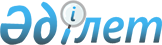 О признании утратившим силу постановления акимата Северо-Казахстанской области от 25 июля 2008 года № 207 "Об оказании социальной помощи участникам и инвалидам Великой Отечественной войны"Постановление акимата Северо-Казахстанской области от 10 августа 2020 года № 213. Зарегистрировано Департаментом юстиции Северо-Казахстанской области 11 августа 2020 года № 6475
      В соответствии с пунктом 2 статьи 27 Закона Республики Казахстан от 23 января 2001 года "О местном государственном управлении и самоуправлении в Республике Казахстан", со статьей 27 Закона Республики Казахстан от 6 апреля 2016 года "О правовых актах" акимат Северо-Казахстанской области ПОСТАНОВЛЯЕТ:
      1. Признать утратившим силу постановление акимата Северо-Казахстанской области "Об оказании социальной помощи участникам и инвалидам Великой Отечественной войны" от 25 июля 2008 года № 207 (опубликовано 17 сентября 2008 года в газетах "Солтүстік Қазақстан" и "Северный Казахстан", зарегистрировано в Реестре государственной регистрации нормативных правовых актов под № 1685).
      2. Коммунальному государственному учреждению "Управление координации занятости и социальных программ акимата Северо-Казахстанской области" в установленном законодательством Республики Казахстан порядке обеспечить:
      1) государственную регистрацию настоящего постановления в Республиканском государственном учреждении "Департамент юстиции Северо-Казахстанской области Министерства юстиции Республики Казахстан";
      2) размещение настоящего постановления на интернет-ресурсе акимата Северо-Казахстанской области после его официального опубликования.
      3. Контроль за исполнением настоящего постановления возложить на заместителя акима Северо-Казахстанской области по курируемым вопросам.
      4. Настоящее постановление вводится в действие по истечении десяти календарных дней после дня его первого официального опубликования.
					© 2012. РГП на ПХВ «Институт законодательства и правовой информации Республики Казахстан» Министерства юстиции Республики Казахстан
				
      Аким

      Северо-Казахстанской области 

К. Аксакалов
